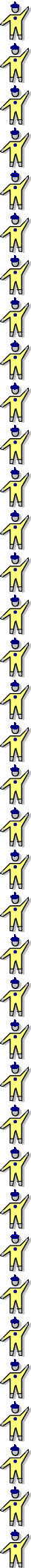 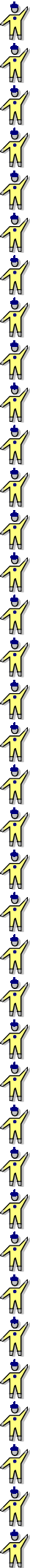 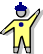 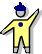 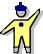 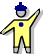 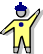 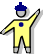 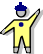 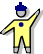 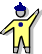 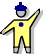 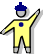 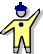 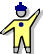 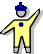 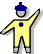 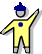 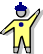 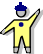 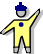 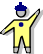 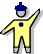 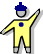 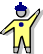 Рекомендации родителям по формированию психологической готовности детей к школе.«Быть готовым к школе – не значит уметь читать, писать исчитать. Быть готовым к школе – значит быть готовым всему этому научиться» (Венгер Л.А.)Под психологической готовностью к школьному обучению, имеют в виду формирование целого комплекса новообразований,позволяющих ребенку безболезненно включиться в школьную жизнь.Выделяют три основные линии, по которым должна вестись подготовка к школе:Общее развитие.К тому времени, когда ребенок станет школьником, его общее развитие должно достичь определенного уровня. Речь в первую очередь идет о развитии памяти, внимания, особенно интеллекта. И здесь насинтересует, как имеющего у него запас знаний и представлений, так и умение действовать во внутреннем плане (т. е. производить некоторые действия в уме).Воспитание умения произвольно управлять собой.У ребенка дошкольного возраста яркое восприятие, легкопереключаемое внимание и хорошая память, но произвольно управлять ими он еще как следует, не умеет. Он может надолго и в деталях запомнить какое – то событие или разговор взрослых. Нососредоточиться длительное время на том, что не вызывает у него интереса, ему трудно. А это умение совершенно необходимо к моменту поступления в школу. Как и умение, более широкого плана делать не только, то, что тебе хочется, но и то, что надо.Формирование мотивов, побуждающих к учению.Имеется в виду не тот интерес, который проявляют дошкольники к школе. Речь идет о воспитании действительной и глубокой мотивации, которая сможет стать побудительной причиной к приобретению знанийВажно выделить в психологической готовности несколько компонентов:Готовность к школе определяется не только уровнем интеллекта, важен не столько объѐм тех сведений и знаний, который имеет ребенок,сколько их качество, степень осознанности, четкость представлений.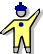 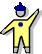 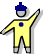 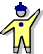 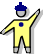 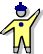 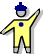 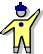 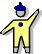 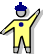 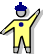 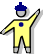 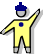 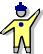 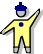 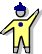 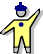 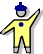 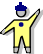 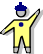 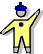 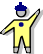 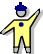 Особое значение в психологической готовности к школе, имеют способности и предпосылки в овладении знаниями и навыками. Психологи называют эти предпосылки '' вводными навыками ''.Именно поэтому важнее не учить ребенка читать, а развивать речь, способность различать звуки, не учить писать, а создать условия для развития моторики и особенно движение руки пальцев.Ещѐ раз подчеркнем, необходимость в развитии способности слушать, понимать смысл прочитанного, умение пересказать, проводить зрительное сопоставление, подчеркнем важность не объѐма знаний, а качество мышления. Основные компоненты психологической готовности дошкольника к школьному обучению.В структуре психологической готовности принято выделять следующие компоненты:1.Личностная и социально – психологическая готовность 2.Интеллектуальная готовность.3.Мотивационная готовность 4.Эмоционально – волевая готовность.Личностная готовность умение строить адекватные системы обучения отношения со взрослыми; умение общаться со сверстниками; отсутствие заниженной самооценки и страха неудачи.Интеллектуальная готовность Данный компонент предполагает наличие у ребенка кругозора, запаса знаний конкретных знаний.Ребенок должен владеть планомерным и расчлененным восприятием, элементами теоретического отношения к изучаемому материалу, обобщенными формами мышления и основными логическими операциями, смысловым запоминанием. Интеллектуальная готовность предполагает у дошкольника формирование начальных умений в области учебной деятельности, в частности, умение выделить учебную задачу и превратить еѐ в самостоятельную цель деятельности.Обобщая, можно говорить, что развитие интеллектуальной готовности к обучению в школе предполагает: дифференцированное восприятие;аналитическое мышление (способность постижения новых признаков и связей между явлениями, способность действовать по образцу);рациональный подход к действительности (ослабление роли фантазии); логическое запоминание; интерес к знаниям, процессу их получения за счет дополнительных усилий; овладение на слух разговорной речью и способностью к пониманию и применению символов; развитие тонких движений руки и зрительно – двигательных координации.Мотивационная готовность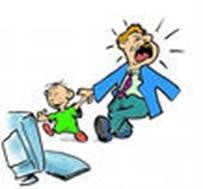 Мотив – то, что побуждает ребенка к деятельности, то есть его интересы,потребности, желания. Система мотивов, определяющих желание ребѐнка идти в школу следующая. Это могут быть адекватные (познавательный, социальный и оценочный) мотивы и неадекватные (внешний, позиционный и игровой). Каждый из этихмотивов в той или иной степени присутствует в мотивационной структуре ребѐнка, но важно установить какой мотив являетсядоминирующим. У ребѐнка, поступающего в школу возможна также негативная мотивация к школьному обучению. Причины еѐвыясняются индивидуально, в каждом конкретном случае. Но как правило – это страх ребѐнка перед школой, который формируют сами родители непосредственно или косвенно; ситуация в семье:отрицательный пример старших детей – школьников; пресыщение ребѐнка самим процессом подготовки к школе, занятиями по типу школьного урока, усталость. У многих детей, которые посещают подготовительные курсы при школе, размыта грань между будущей и настоящей «субботней» школой. На вопрос: «Ты хочешь учиться в школе?», дети отвечают: «А я и так уже учусь в школе». Интерес к школе у некоторых детей также не выраженный, поскольку у детей, посещающих подготовительные курсы при школе, отсутствует некая интригующая новизна предстоящего важного события – поступления в школу.Эмоционально - волевая готовность.Формирование чувства личной и культурной идентичности, происходящее в дошкольном возрасте, сопровождаетсяразнообразными сильными эмоциональными переживаниями,которыми ребенок должен научиться интегрировать в структурусобственной личности. Довольно сложная задача: найти выход чувству страха и тревоги, горю и гневу, любви и радости, чувствительности и любопытству, приемлемый как для детей, так и для их родителей. Дети находят множество решений этой сложной задачи, но, каким бы оно ни было, они, все–таки, переживают конфликт. Не все дети желают идти в школу, это объясняется:объективной неготовностью ребенка, он еще не наигрался;недостаточной или негативной информацией о школе;индивидуальными особенностями характера ребенка (ребенок робок, застенчив, необщителен).страхом из-за ошибок воспитания родителей.ПоэтомуНе запугивайте ребенка школой. Нельзя говорить: «Ты плохосчитаешь, как же ты будешь учиться?», «Ты не умеешь себя вести, таких детей в школу не берут», «Не будешь стараться, в школе будут одни двойки» и т.д.Читайте ребенку художественную литературу о школьной жизни, смотрите и обсуждайте вместе мультфильмы, кино о школе.Не возлагайте непосильных, необоснованных надежд на то, что ребенок будет в школе лучшим учеником, превосходящим своих одноклассников.Старайтесь больше времени проводить с ребенком, общайтесь с ним на равных, тем самым давая понять, что он уже достаточно взрослый.Чаще хвалите своего ребенка, пусть даже за небольшие достижения. Формируйте ситуацию успеха, укрепляйте его веру в собственные силы и возможности.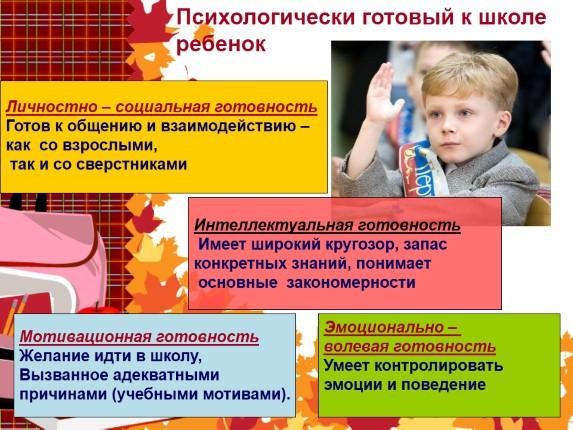 Рекомендации родителям.Подготовить ребенка к школе можно при помощи выполнения ряда заданий, способствующих, повышению общего умственного развития. Эти занятия подразделяются на три вида:тренировка умения слушать и выполнять указания взрослого;тренировка памяти;подготовка руки к овладению письмом.Умение слушать и выполнять указания взрослого зависит отразвитости произвольного внимания, которое хорошо поддаѐтся тренировки с помощью дидактических игр с чѐтко выраженнымиправилами. Целесообразно регулярно включать ребѐнка в выполнение задания по предварительно разработанному плану действий: можно выполнить постройки из кубиков, рисунки, орнаменты, аппликации, различные поделки из бумаги, форму которую задаѐт словесно или с помощью схемы взрослый.Нужно тренировать ребѐнка к пересказу сказок по схематическому плану, составленному родителями. Важно научить ребѐнкаанализировать образец и результаты собственной или чужой работы, находить и исправлять ошибки.Если у ребенка обнаруживаются затруднения с запоминанием текстов (плохая механическая память), нужно, прежде всего, снять все формы нервного переутомления – удлинить сон, увеличить время прогулок, обогатить питание витаминами.Механическая память практически не поддается тренировке. Но можно помочь детям освоить некоторые приемы запоминания. Стихотворный тест нужно разделить на мелкие строфы и учить их со значительными интервалами времени.Помогает запоминанию предварительный разбор смысластихотворения и его зарисовка с помощью условных схем.Подготовка руки к овладению письмом помогают действия спредметами. Способствующие развитию и укреплению мелких мышц руки (лепка из пластилина, глины, нанизывание бусинок на проволоку, изготовление украшений из бисера, ручной труд, вышивание, мозаика, конструирование и т. п.).И «рисовальные» упражнения: по точкам и по штрихованным линиям узоров, рисование по образцу с опорой на значимые точки;дорисовывание недостающих элементов по образцу; раскрашивание рисунков при помощи различной штриховки. О чём же необходимо помнить родителям?1.Избегайте чрезмерных требований. Не спрашивайте с ребенка все и сразу.    Ваши требования должны соответствовать уровню развития его        навыков и познавательных способностей. Не забывайте, что такие важные и                                            нужные качества, как прилежание, аккуратность, ответственность неформируются сразу. Ребенок пока ещѐ только учиться управлять собой и организовывать свою деятельность. Не пугайте ребенка трудностями и неудачами в школе, чтобы не воспитать в нем ненужную неуверенность в себе.2. Предоставьте ребенку право на ошибку. Каждый человек время от времени ошибается, и ребенок здесь не является исключением. Важно, чтобы он не боялся ошибок, а умел их исправить. В противном случае у ребенка сформируется убеждение, что он ничего не может.       3.Помогая ребенку выполнять задание, не вмешивайтесь во все, что он делает.         Дайте ему возможность добиться выполнения задания самостоятельно.       4.Приучайте ребенка содержать в порядке свои вещи и школьные принадлежности.       5. Хорошие манеры ребенка — зеркало семейных отношений.«Спасибо»,   «Извините», «Можно ли мне...», обращение к взрослому на «Вы», должны войти в речь ребенка до школы. Учите ребенка быть вежливым и спокойным в обращении и отношении к людям (и взрослым, и детям).  6. Приучайте ребенка к самостоятельности в быту и навыкам самообслуживания.Чем больше ребенок может делать самостоятельно, тем более взрослым и уверенным в своих силах он будет себя чувствовать. Научите ребенка самостоятельно раздеваться и вешать свою одежду, застегивать пуговицы и молнии, завязывать шнурки, аккуратно есть и т.д  7. Не пропустите первые трудности в обучении. Обращайте внимание на любые затруднения, особенно если последние становятся систематическими. Все проблемы с учебой, поведением и здоровьем гораздо проще решить в самом начале. Не закрывайте глаза на проблемы, они все равно никуда не уйдут сами! 7. Читая книжки, обязательно обсуждайте и пересказывайте прочитанное вместе с ребенком; учите его ясно выражать свои мысли. Тогда в школе у ребенка не будет проблем с устными ответами. Когда спрашиваете его о чем-либо, не довольствуйтесь ответом «да» или «нет», уточняйте, почему он так думает, помогайте довести свою мысль до конца. Приучайте последовательно рассказывать о произошедших событиях и анализировать их. 8. Обязательно соблюдайте режим дня и прогулок! От этого зависит здоровье Вашего ребенка, а значит и его способность лучше и проще усваивать учебный материал! Здоровье – это база для всего развития ребенка, это количество его сил, которые он может потратить не перенапрягаясь, а, следовательно, и без разнообразных последствий (неусидчивость, раздражительность, обидчивость, частые простудные заболевания, слезливость, грубость, головные боли и т.д.). Особенно это касается тех детей, у которых с рождения присутствует повышенная нервная возбудимость, быстрая утомляемость или какие-либо неврологические осложнения. В таком случае правильный и четкий режим дня становится не только организующим, но и профилактическим средством против дальнейшего ослабления нервной системы.  9. Не забывайте, что ребенок еще несколько лет будет продолжать играть (особенно это касается 6-леток). Ничего страшного в этом нет. Наоборот, в игре ребенок тоже учится. Лучше поиграйте вместе с ним и в процессе выучите какие-нибудь понятия (например: левый – правый).  10. Ограничьте время нахождения Вашего ребѐнка за телевизором и компьютером. Родители ошибочно полагают, что времяпрепровождение перед телевизором и за компьютером являются отдыхом или разгрузкой после напряжѐнного дня. В отличие от взрослых, оба этих занятия действуют возбуждающе на неокрепшую нервную систему ребѐнка, в свою очередь, провоцируя повышенную утомляемость, двигательную активность, перевозбуждение, раздражительность и др.